ФКУ «Центр ГИМС МЧС России по НАО»   Пешский  инспекторский участок информирует!ПЕРЕЧЕНЬКВАЛИФИКАЦИОННЫХ ДОКУМЕНТОВ ЧЛЕНОВ ЭКИПАЖЕЙ МОРСКИХ СУДОВ,КОТОРЫЕ МОГУТ БЫТЬ ПРЕДСТАВЛЕНЫ ЗАЯВИТЕЛЯМИ ПРИ АТТЕСТАЦИИНА ПРАВО УПРАВЛЕНИЯ МАЛОМЕРНЫМ СУДНОМ ВО ВНУТРЕННИХ МОРСКИХВОДАХ И ТЕРРИТОРИАЛЬНОМ МОРЕ РОССИЙСКОЙ ФЕДЕРАЦИИИЛИ В МОРСКИХ ПРИБРЕЖНЫХ ВОДАХ ДО 20 МИЛЬ ОТ БЕРЕГАПЕРЕЧЕНЬКВАЛИФИКАЦИОННЫХ ДОКУМЕНТОВ ЧЛЕНОВ ЭКИПАЖЕЙ СУДОВВНУТРЕННЕГО ПЛАВАНИЯ, КОТОРЫЕ МОГУТ БЫТЬ ПРЕДСТАВЛЕНЫЗАЯВИТЕЛЯМИ ПРИ АТТЕСТАЦИИ НА ПРАВО УПРАВЛЕНИЯ МАЛОМЕРНЫМСУДНОМ ВО ВНУТРЕННИХ ВОДАХ РОССИЙСКОЙ ФЕДЕРАЦИИИЛИ НА ВНУТРЕННИХ ВОДНЫХ ПУТЯХ РОССИЙСКОЙ ФЕДЕРАЦИИПЕРЕЧЕНЬДИПЛОМОВ О ПРОФЕССИОНАЛЬНОМ ВОЕННОМ ОБРАЗОВАНИИПО СПЕЦИАЛЬНОСТЯМ ПЛАВСОСТАВА, КОТОРЫЕ МОГУТ БЫТЬПРЕДСТАВЛЕНЫ ЗАЯВИТЕЛЯМИ ПРИ АТТЕСТАЦИИ ДЛЯ ПОЛУЧЕНИЯ ПРАВАУПРАВЛЕНИЯ МАЛОМЕРНЫМ МОТОРНЫМ СУДНОМ ВО ВНУТРЕННИХ МОРСКИХВОДАХ И ТЕРРИТОРИАЛЬНОМ МОРЕ РОССИЙСКОЙ ФЕДЕРАЦИИИЛИ В МОРСКИХ ПРИБРЕЖНЫХ ВОДАХ ДО 20 МИЛЬ ОТ БЕРЕГАПЕРЕЧЕНЬКВАЛИФИКАЦИОННЫХ ДОКУМЕНТОВ ЧЛЕНОВ ЭКИПАЖЕЙ СПОРТИВНЫХПАРУСНЫХ СУДОВ, КОТОРЫЕ МОГУТ БЫТЬ ПРЕДСТАВЛЕНЫ ЗАЯВИТЕЛЯМИПРИ АТТЕСТАЦИИ ДЛЯ ПОЛУЧЕНИЯ ПРАВА УПРАВЛЕНИЯ МАЛОМЕРНЫМПАРУСНЫМ СУДНОМПЕРЕЧЕНЬКВАЛИФИКАЦИОННЫХ ДОКУМЕНТОВ, КОТОРЫЕ МОГУТ БЫТЬПРЕДСТАВЛЕНЫ ЗАЯВИТЕЛЯМИ В СОСТАВЕ ВХОДНЫХ ДОКУМЕНТОВПРИ АТТЕСТАЦИИ ДЛЯ УПРАВЛЕНИЯ МАЛОМЕРНЫМ СУДНОМ В МОРСКИХПРИБРЕЖНЫХ ВОДАХ ДО 20 МИЛЬ ОТ БЕРЕГАИнформационный бюллетень № 20, 2015 Издатель:  Администрация МО «Омский сельсовет» НАО, Совет депутатов МО  «Омский сельсовет» НАО. Село Ома, редактор  Кокин Е.А. Тираж 30 экз. Бесплатно. Отпечатано на принтере Администрации МО «Омский сельсовет» НАО.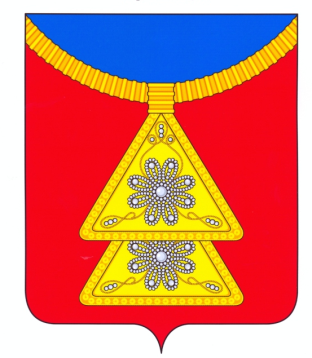 N п/пНаименование профессионального диплома1Капитан2Старший помощник капитана3Вахтенный помощник капитана4Капитан прибрежного плавания5Старший помощник капитана прибрежного плавания6Вахтенный помощник капитана прибрежного плавания7Капитан прибрежного плавания судов валовой вместимостью менее 5008Вахтенный помощник капитана прибрежного плавания судов валовой вместимостью менее 500N п/пНаименование профессионального диплома1Капитан2Старший помощник капитана3Второй помощник капитана4Третий помощник капитана5Капитан судна с главными двигателями мощностью от 55 кВт (75 л.с.) до 110 кВт (149 л.с.)6Капитан скоростного судна7Командир земснаряда, землесоса, дноочистительного снаряда8Первый помощник командира земснаряда, землесоса, дноочистительного снаряда9Второй помощник командира земснаряда, землесоса, дноочистительного снаряда10Третий помощник командира земснаряда, землесоса, дноочистительного снарядаN п/пСпециальностьКвалификация1Штурманская ВМФВоенный инженер штурман2Гидрография ВМФВоенный инженер гидрограф3Вооружение кораблей (ракетно-артиллерийское, минно-торпедное, противолодочное) ВМФВоенный инженер-электромеханик4Эксплуатация информационных управляющих систем подводных лодок и надводных кораблей ВМФВоенный инженер автоматизированных систем управления5Радиотехническое вооружение подводных лодок и надводных кораблей ВМФВоенный радиоинженер6Радиосвязь ВМФВоенный инженер радиосвязи7СудовождениеСудоводительN п/пНаименование квалификационного документа1Яхтенный капитан2Яхтенный капитан прибрежного плавания3Яхтенный рулевойN п/пНаименование квалификационного документа1Оператор-радиотелефонист2Оператор ограниченного района ГМССБ3Оператор ГМССБ4Радиоэлектроник второго класса ГМССБ5Радиоэлектроник первого класса ГМССБ6GMDSS ShortRangeCertificate (Оператор ГМССБ для связи малой протяженности)7GMDSS LongRangeCertificate (Оператор ГМССБ для связи большой протяженности)